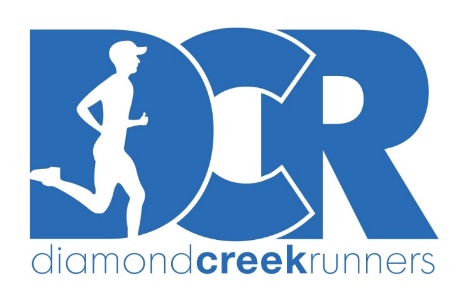 DCR 18 week Marathon Training Plan (3 runs per week)This plan assumes that participants can already run 10Km and should have completed at least one previous half marathon.  This program is built for developing runners.  The plan includes 2-3 weeks of building distance followed by a week of reduced distance to allow for recovery.  During each building block, the distance of endurance runs increases by about 10% each week.  Progress through the plan can be managed using the associated scheduler.  Additional interval training for the Thursday and Sunday sessions is included on the next page for participants wishing to attempt a PB and it is also recommended that they consult a member of the DCR coaching panel for advice.Keep in mind: the program is a guide. Always listen to your body. The rest days are essential for your body to recover from the increasing training load.Advanced runners, who are least have done one full marathon, are referred to this websiteXtrain: this may include cycling, swimming, walking. This should feel very easy.Core: for ideas for core exercises see this websiteWeek 1Thursday: 7km endurance runSunday: 2km W/U, 2 x (2kms @ 50% HMP with 1km recovery), 2km C/DWeek 2Thursday: 1km W/U, 3km @ 70%, 3km @ 80%, 2km easySunday: 1km W/U, 2 x (4kms @ 80% HMP with 2kms recovery) 1km C/DWeek 3Thursday: 2km W/U, 4km @ 70%, 3km @ 80%, 2km easySunday: 1km W/U, 2 x (5kms @ 80% HMP with 2kms recovery) 1km C/DWeek 4Thursday: 13km recovery runSunday: 1km W/U, 5 x (2kms @ 90% HMP with 1km recovery), 2km C/DWeek 5Thursday: 2km W/U, 3km @ HMP, 3km @ 10KP, 3km easySunday: 1km W/U, 3 x (2kms @ 80% HMP with 1kms recovery) 2km C/DWeek 6Thursday: 1km W/U, 2km @ HMP, 2km @ 10KP, 2km easySunday: 1km W/U, 3 x (4kms @ 80% HMP with 2kms recovery) 2km C/DWeek 7Thursday: 9km recovery runSunday: 3km W/U, 3 x (4km @ 90% HMP with 2km recovery), 3km C/DWeek 8Thursday: 2km W/U, 3km @ HMP, 2km @ 10KP, 4km easySunday: 2km W/U, 3 x (5kms @ 90% HMP with 2kms recovery) 3km C/DWeek 9Thursday: 2km W/U, 3km @ HMP, 2km @ 10KP, 4km easySunday: 18km comfortable paceWeek 10Thursday: 2km W/U, 4km @ HMP, 3km @ 10KP, 4km easySunday: 2km W/U, 3 x (6kms @ 90% HMP with 2kms recovery) 2km C/DWeek 11Thursday: 11km recovery runSunday: 3km W/U, 3 x (6kms @ 90% HMP with 2km recovery), 3km C/DWeek 12Thursday: 1km W/U, 3km @ 70%, 3km @ 80%, 2km easySunday: 4km W/U, 3 x (6kms @ 90% HMP with 2kms recovery) 4km C/DWeek 13Thursday: 3km W/U, 4km @ 70% HMP, 4km @ 80%, 4km easySunday: 2km W/U, 3 x (4kms @ 80% HMP with 2kms recovery) 2km C/DWeek 14Thursday: 7km Recovery RunSunday: 5km W/U, 3 x (6km @ 90% HMP with 2km recovery), 4km C/DWeek 15Thursday: 7km recovery runSunday: 35km DCR Run to the CityWeek 16Thursday: 3km W/U, 2km @ HMP, 2km @ 10KP, 2km easySunday: 2km W/U, 2 x (6kms @ 90% HMP with 2kms recovery) 2km C/DWeek 17Thursday: 5km Recovery runSunday: 2km W/U, 2 x (2kms @ 90% HMP with 1km recovery), 2km C/DWeek 18Thursday: 5km recovery runSunday: RACE DAYWeekMondayTuesdayDCR SkillsSpeedWednesdayThursdayDCR SocialRecoveryFridaySaturdayX trainSundayDCR LongEnduranceTotalWeeklyDistance1Rest/Xtrain8kmCore7kmRest/XtrainX train10km25km 2Rest/Xtrain8kmCore9kmRest/XtrainX train14km31km3Rest/Xtrain8kmCore11kmRest/XtrainX train16km35km4Rest/Xtrain8kmCore13kmRest/XtrainX train18km39km5Rest/Xtrain8kmCore11kmRest/XtrainX train12km31km6Rest/Xtrain8kmCore7kmRest/XtrainX train21km36km7Rest/Xtrain8kmCore9kmRest/XtrainX train24km41km8Rest/Xtrain8kmCore11kmRest/XtrainX train26km45km9Rest/Xtrain8kmCore11kmRest/XtrainX train18km37km10Rest/Xtrain8kmCore13kmRest/XtrainX train28km49km11Rest/Xtrain8kmCore11kmRest/XtrainX train30km49km12Rest/Xtrain8kmCore9kmRest/XtrainX train32km49km13Rest/Xtrain8kmCore15kmRest/XtrainX train22km45km14Rest/Xtrain8kmCore7kmRest/XtrainX train33km48km15Rest/Xtrain8kmCore7kmRest/XtrainX train35km50km16Rest/Xtrain8kmCore9kmRest/XtrainX train20km37km17Rest/Xtrain5kmRest5kmRest/XtrainX train10km20km18Rest/Xtrain5kmRest5kmRest/XtrainX train42km52km